DISCLOSURE OF RELATIONSHIPS WITH COMMERCIAL INTERESTS (INELIGIBLE COMPANIES)University of Cincinnati - Center for Continuous Professional Development/CME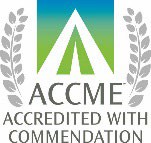 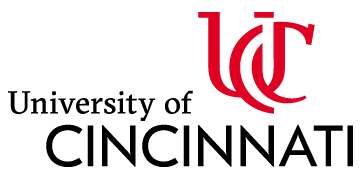 As a prospective planner or faculty member, we would like to ask for your help in protecting our learning environment from industry influence. In order to participate as a person who will be able to control the educational content of this accredited continuing education activity, we ask that you disclose ALL FINANCIAL RELATIONSHIPS with any ineligible companies that you have had over the PAST 24 MONTHS.Please complete the form below and return it to INSERT ACTIVITY COORDINATOR + EMAIL	by DUE DATE	.The ACCME Standards for Integrity and Independence require that we disqualify individuals who refuse to provide this information from involvement in the planning and implementation of accredited continuing education. Thank you for your diligence and assistance. If you have questions, please contact us at uc-cloudcme@ucmail.uc.edu.As a prospective planner or faculty member, we would like to ask for your help in protecting our learning environment from industry influence. In order to participate as a person who will be able to control the educational content of this accredited continuing education activity, we ask that you disclose ALL FINANCIAL RELATIONSHIPS with any ineligible companies that you have had over the PAST 24 MONTHS.Please complete the form below and return it to INSERT ACTIVITY COORDINATOR + EMAIL	by DUE DATE	.The ACCME Standards for Integrity and Independence require that we disqualify individuals who refuse to provide this information from involvement in the planning and implementation of accredited continuing education. Thank you for your diligence and assistance. If you have questions, please contact us at uc-cloudcme@ucmail.uc.edu.As a prospective planner or faculty member, we would like to ask for your help in protecting our learning environment from industry influence. In order to participate as a person who will be able to control the educational content of this accredited continuing education activity, we ask that you disclose ALL FINANCIAL RELATIONSHIPS with any ineligible companies that you have had over the PAST 24 MONTHS.Please complete the form below and return it to INSERT ACTIVITY COORDINATOR + EMAIL	by DUE DATE	.The ACCME Standards for Integrity and Independence require that we disqualify individuals who refuse to provide this information from involvement in the planning and implementation of accredited continuing education. Thank you for your diligence and assistance. If you have questions, please contact us at uc-cloudcme@ucmail.uc.edu.As a prospective planner or faculty member, we would like to ask for your help in protecting our learning environment from industry influence. In order to participate as a person who will be able to control the educational content of this accredited continuing education activity, we ask that you disclose ALL FINANCIAL RELATIONSHIPS with any ineligible companies that you have had over the PAST 24 MONTHS.Please complete the form below and return it to INSERT ACTIVITY COORDINATOR + EMAIL	by DUE DATE	.The ACCME Standards for Integrity and Independence require that we disqualify individuals who refuse to provide this information from involvement in the planning and implementation of accredited continuing education. Thank you for your diligence and assistance. If you have questions, please contact us at uc-cloudcme@ucmail.uc.edu.As a prospective planner or faculty member, we would like to ask for your help in protecting our learning environment from industry influence. In order to participate as a person who will be able to control the educational content of this accredited continuing education activity, we ask that you disclose ALL FINANCIAL RELATIONSHIPS with any ineligible companies that you have had over the PAST 24 MONTHS.Please complete the form below and return it to INSERT ACTIVITY COORDINATOR + EMAIL	by DUE DATE	.The ACCME Standards for Integrity and Independence require that we disqualify individuals who refuse to provide this information from involvement in the planning and implementation of accredited continuing education. Thank you for your diligence and assistance. If you have questions, please contact us at uc-cloudcme@ucmail.uc.edu.As a prospective planner or faculty member, we would like to ask for your help in protecting our learning environment from industry influence. In order to participate as a person who will be able to control the educational content of this accredited continuing education activity, we ask that you disclose ALL FINANCIAL RELATIONSHIPS with any ineligible companies that you have had over the PAST 24 MONTHS.Please complete the form below and return it to INSERT ACTIVITY COORDINATOR + EMAIL	by DUE DATE	.The ACCME Standards for Integrity and Independence require that we disqualify individuals who refuse to provide this information from involvement in the planning and implementation of accredited continuing education. Thank you for your diligence and assistance. If you have questions, please contact us at uc-cloudcme@ucmail.uc.edu.As a prospective planner or faculty member, we would like to ask for your help in protecting our learning environment from industry influence. In order to participate as a person who will be able to control the educational content of this accredited continuing education activity, we ask that you disclose ALL FINANCIAL RELATIONSHIPS with any ineligible companies that you have had over the PAST 24 MONTHS.Please complete the form below and return it to INSERT ACTIVITY COORDINATOR + EMAIL	by DUE DATE	.The ACCME Standards for Integrity and Independence require that we disqualify individuals who refuse to provide this information from involvement in the planning and implementation of accredited continuing education. Thank you for your diligence and assistance. If you have questions, please contact us at uc-cloudcme@ucmail.uc.edu.As a prospective planner or faculty member, we would like to ask for your help in protecting our learning environment from industry influence. In order to participate as a person who will be able to control the educational content of this accredited continuing education activity, we ask that you disclose ALL FINANCIAL RELATIONSHIPS with any ineligible companies that you have had over the PAST 24 MONTHS.Please complete the form below and return it to INSERT ACTIVITY COORDINATOR + EMAIL	by DUE DATE	.The ACCME Standards for Integrity and Independence require that we disqualify individuals who refuse to provide this information from involvement in the planning and implementation of accredited continuing education. Thank you for your diligence and assistance. If you have questions, please contact us at uc-cloudcme@ucmail.uc.edu.As a prospective planner or faculty member, we would like to ask for your help in protecting our learning environment from industry influence. In order to participate as a person who will be able to control the educational content of this accredited continuing education activity, we ask that you disclose ALL FINANCIAL RELATIONSHIPS with any ineligible companies that you have had over the PAST 24 MONTHS.Please complete the form below and return it to INSERT ACTIVITY COORDINATOR + EMAIL	by DUE DATE	.The ACCME Standards for Integrity and Independence require that we disqualify individuals who refuse to provide this information from involvement in the planning and implementation of accredited continuing education. Thank you for your diligence and assistance. If you have questions, please contact us at uc-cloudcme@ucmail.uc.edu.As a prospective planner or faculty member, we would like to ask for your help in protecting our learning environment from industry influence. In order to participate as a person who will be able to control the educational content of this accredited continuing education activity, we ask that you disclose ALL FINANCIAL RELATIONSHIPS with any ineligible companies that you have had over the PAST 24 MONTHS.Please complete the form below and return it to INSERT ACTIVITY COORDINATOR + EMAIL	by DUE DATE	.The ACCME Standards for Integrity and Independence require that we disqualify individuals who refuse to provide this information from involvement in the planning and implementation of accredited continuing education. Thank you for your diligence and assistance. If you have questions, please contact us at uc-cloudcme@ucmail.uc.edu.As a prospective planner or faculty member, we would like to ask for your help in protecting our learning environment from industry influence. In order to participate as a person who will be able to control the educational content of this accredited continuing education activity, we ask that you disclose ALL FINANCIAL RELATIONSHIPS with any ineligible companies that you have had over the PAST 24 MONTHS.Please complete the form below and return it to INSERT ACTIVITY COORDINATOR + EMAIL	by DUE DATE	.The ACCME Standards for Integrity and Independence require that we disqualify individuals who refuse to provide this information from involvement in the planning and implementation of accredited continuing education. Thank you for your diligence and assistance. If you have questions, please contact us at uc-cloudcme@ucmail.uc.edu.As a prospective planner or faculty member, we would like to ask for your help in protecting our learning environment from industry influence. In order to participate as a person who will be able to control the educational content of this accredited continuing education activity, we ask that you disclose ALL FINANCIAL RELATIONSHIPS with any ineligible companies that you have had over the PAST 24 MONTHS.Please complete the form below and return it to INSERT ACTIVITY COORDINATOR + EMAIL	by DUE DATE	.The ACCME Standards for Integrity and Independence require that we disqualify individuals who refuse to provide this information from involvement in the planning and implementation of accredited continuing education. Thank you for your diligence and assistance. If you have questions, please contact us at uc-cloudcme@ucmail.uc.edu.SECTION 1: ACTIVITY INFORMATIONSECTION 1: ACTIVITY INFORMATIONSECTION 1: ACTIVITY INFORMATIONSECTION 1: ACTIVITY INFORMATIONSECTION 1: ACTIVITY INFORMATIONSECTION 1: ACTIVITY INFORMATIONSECTION 1: ACTIVITY INFORMATIONSECTION 1: ACTIVITY INFORMATIONSECTION 1: ACTIVITY INFORMATIONSECTION 1: ACTIVITY INFORMATIONSECTION 1: ACTIVITY INFORMATIONSECTION 1: ACTIVITY INFORMATIONTITLE of Program:67th Meeting – Ohio Valley Society of Plastic SurgeonsTITLE of Program:67th Meeting – Ohio Valley Society of Plastic SurgeonsTITLE of Program:67th Meeting – Ohio Valley Society of Plastic SurgeonsTITLE of Program:67th Meeting – Ohio Valley Society of Plastic SurgeonsTITLE of Program:67th Meeting – Ohio Valley Society of Plastic SurgeonsTITLE of Program:67th Meeting – Ohio Valley Society of Plastic SurgeonsTITLE of Program:67th Meeting – Ohio Valley Society of Plastic SurgeonsDATE of Program:May 31-June 2, 2024DATE of Program:May 31-June 2, 2024DATE of Program:May 31-June 2, 2024DATE of Program:May 31-June 2, 2024DATE of Program:May 31-June 2, 2024NAME (include degree):NAME (include degree):NAME (include degree):NAME (include degree):NAME (include degree):EMAIL Address:EMAIL Address:EMAIL Address:EMAIL Address:EMAIL Address:EMAIL Address:EMAIL Address:TITLE/Position:TITLE/Position:TITLE/Position:TITLE/Position:TITLE/Position:ORGANIZATION of Employment:ORGANIZATION of Employment:ORGANIZATION of Employment:ORGANIZATION of Employment:ORGANIZATION of Employment:ORGANIZATION of Employment:ORGANIZATION of Employment:Please indicate your role in this activity (check all that apply):Please indicate your role in this activity (check all that apply):Please indicate your role in this activity (check all that apply):Please indicate your role in this activity (check all that apply):Please indicate your role in this activity (check all that apply):Please indicate your role in this activity (check all that apply):Please indicate your role in this activity (check all that apply):Please indicate your role in this activity (check all that apply):Please indicate your role in this activity (check all that apply):Please indicate your role in this activity (check all that apply):Please indicate your role in this activity (check all that apply):Please indicate your role in this activity (check all that apply):Presenter/SpeakerPresenter/SpeakerModerator/FacilitatorJournal EditorJournal EditorJournal EditorAuthor/WriterAuthor/WriterCourse DirectorCourse DirectorPlanning Committee MemberActivity CoordinatorActivity CoordinatorActivity CoordinatorPhysician/Peer ReviewerPhysician/Peer ReviewerCCPD/CME Office Staff (UC)CCPD/CME Office Staff (UC)CCPD/CME Office Staff (UC)Other:Other:Other:Other:Other:Other:Other:Other:SECTION 2: COMMERCIAL INTEREST | INELIGIBLE COMPANIES | NATURE OF RELATIONSHIPSECTION 2: COMMERCIAL INTEREST | INELIGIBLE COMPANIES | NATURE OF RELATIONSHIPSECTION 2: COMMERCIAL INTEREST | INELIGIBLE COMPANIES | NATURE OF RELATIONSHIPSECTION 2: COMMERCIAL INTEREST | INELIGIBLE COMPANIES | NATURE OF RELATIONSHIPSECTION 2: COMMERCIAL INTEREST | INELIGIBLE COMPANIES | NATURE OF RELATIONSHIPSECTION 2: COMMERCIAL INTEREST | INELIGIBLE COMPANIES | NATURE OF RELATIONSHIPSECTION 2: COMMERCIAL INTEREST | INELIGIBLE COMPANIES | NATURE OF RELATIONSHIPSECTION 2: COMMERCIAL INTEREST | INELIGIBLE COMPANIES | NATURE OF RELATIONSHIPSECTION 2: COMMERCIAL INTEREST | INELIGIBLE COMPANIES | NATURE OF RELATIONSHIPSECTION 2: COMMERCIAL INTEREST | INELIGIBLE COMPANIES | NATURE OF RELATIONSHIPSECTION 2: COMMERCIAL INTEREST | INELIGIBLE COMPANIES | NATURE OF RELATIONSHIPSECTION 2: COMMERCIAL INTEREST | INELIGIBLE COMPANIES | NATURE OF RELATIONSHIPTo be Completed by Planner, Faculty, or Others Who May Control Educational Content.Please disclose ALL FINANCIAL RELATIONSHIPS that you have had in the PAST 24 MONTHS with ineligible companies. For each financial relationship, enter the name of the INELIGIBLE COMPANY and the nature of the financial relationship(s). There is no minimum financial threshold; we ask that you disclose ALL FINANCIAL RELATIONSHIPS, regardless of the amount, with ineligible companies (spouse/significant other relationships no longer need to be disclosed). You should disclose ALL FINANCIAL RELATIONSHIPS regardless of the potential relevance of each relationship to the education.The CCPD/CME Office will determine which financial relationships are relevant to the content of this activity.To be Completed by Planner, Faculty, or Others Who May Control Educational Content.Please disclose ALL FINANCIAL RELATIONSHIPS that you have had in the PAST 24 MONTHS with ineligible companies. For each financial relationship, enter the name of the INELIGIBLE COMPANY and the nature of the financial relationship(s). There is no minimum financial threshold; we ask that you disclose ALL FINANCIAL RELATIONSHIPS, regardless of the amount, with ineligible companies (spouse/significant other relationships no longer need to be disclosed). You should disclose ALL FINANCIAL RELATIONSHIPS regardless of the potential relevance of each relationship to the education.The CCPD/CME Office will determine which financial relationships are relevant to the content of this activity.To be Completed by Planner, Faculty, or Others Who May Control Educational Content.Please disclose ALL FINANCIAL RELATIONSHIPS that you have had in the PAST 24 MONTHS with ineligible companies. For each financial relationship, enter the name of the INELIGIBLE COMPANY and the nature of the financial relationship(s). There is no minimum financial threshold; we ask that you disclose ALL FINANCIAL RELATIONSHIPS, regardless of the amount, with ineligible companies (spouse/significant other relationships no longer need to be disclosed). You should disclose ALL FINANCIAL RELATIONSHIPS regardless of the potential relevance of each relationship to the education.The CCPD/CME Office will determine which financial relationships are relevant to the content of this activity.To be Completed by Planner, Faculty, or Others Who May Control Educational Content.Please disclose ALL FINANCIAL RELATIONSHIPS that you have had in the PAST 24 MONTHS with ineligible companies. For each financial relationship, enter the name of the INELIGIBLE COMPANY and the nature of the financial relationship(s). There is no minimum financial threshold; we ask that you disclose ALL FINANCIAL RELATIONSHIPS, regardless of the amount, with ineligible companies (spouse/significant other relationships no longer need to be disclosed). You should disclose ALL FINANCIAL RELATIONSHIPS regardless of the potential relevance of each relationship to the education.The CCPD/CME Office will determine which financial relationships are relevant to the content of this activity.To be Completed by Planner, Faculty, or Others Who May Control Educational Content.Please disclose ALL FINANCIAL RELATIONSHIPS that you have had in the PAST 24 MONTHS with ineligible companies. For each financial relationship, enter the name of the INELIGIBLE COMPANY and the nature of the financial relationship(s). There is no minimum financial threshold; we ask that you disclose ALL FINANCIAL RELATIONSHIPS, regardless of the amount, with ineligible companies (spouse/significant other relationships no longer need to be disclosed). You should disclose ALL FINANCIAL RELATIONSHIPS regardless of the potential relevance of each relationship to the education.The CCPD/CME Office will determine which financial relationships are relevant to the content of this activity.To be Completed by Planner, Faculty, or Others Who May Control Educational Content.Please disclose ALL FINANCIAL RELATIONSHIPS that you have had in the PAST 24 MONTHS with ineligible companies. For each financial relationship, enter the name of the INELIGIBLE COMPANY and the nature of the financial relationship(s). There is no minimum financial threshold; we ask that you disclose ALL FINANCIAL RELATIONSHIPS, regardless of the amount, with ineligible companies (spouse/significant other relationships no longer need to be disclosed). You should disclose ALL FINANCIAL RELATIONSHIPS regardless of the potential relevance of each relationship to the education.The CCPD/CME Office will determine which financial relationships are relevant to the content of this activity.To be Completed by Planner, Faculty, or Others Who May Control Educational Content.Please disclose ALL FINANCIAL RELATIONSHIPS that you have had in the PAST 24 MONTHS with ineligible companies. For each financial relationship, enter the name of the INELIGIBLE COMPANY and the nature of the financial relationship(s). There is no minimum financial threshold; we ask that you disclose ALL FINANCIAL RELATIONSHIPS, regardless of the amount, with ineligible companies (spouse/significant other relationships no longer need to be disclosed). You should disclose ALL FINANCIAL RELATIONSHIPS regardless of the potential relevance of each relationship to the education.The CCPD/CME Office will determine which financial relationships are relevant to the content of this activity.To be Completed by Planner, Faculty, or Others Who May Control Educational Content.Please disclose ALL FINANCIAL RELATIONSHIPS that you have had in the PAST 24 MONTHS with ineligible companies. For each financial relationship, enter the name of the INELIGIBLE COMPANY and the nature of the financial relationship(s). There is no minimum financial threshold; we ask that you disclose ALL FINANCIAL RELATIONSHIPS, regardless of the amount, with ineligible companies (spouse/significant other relationships no longer need to be disclosed). You should disclose ALL FINANCIAL RELATIONSHIPS regardless of the potential relevance of each relationship to the education.The CCPD/CME Office will determine which financial relationships are relevant to the content of this activity.To be Completed by Planner, Faculty, or Others Who May Control Educational Content.Please disclose ALL FINANCIAL RELATIONSHIPS that you have had in the PAST 24 MONTHS with ineligible companies. For each financial relationship, enter the name of the INELIGIBLE COMPANY and the nature of the financial relationship(s). There is no minimum financial threshold; we ask that you disclose ALL FINANCIAL RELATIONSHIPS, regardless of the amount, with ineligible companies (spouse/significant other relationships no longer need to be disclosed). You should disclose ALL FINANCIAL RELATIONSHIPS regardless of the potential relevance of each relationship to the education.The CCPD/CME Office will determine which financial relationships are relevant to the content of this activity.To be Completed by Planner, Faculty, or Others Who May Control Educational Content.Please disclose ALL FINANCIAL RELATIONSHIPS that you have had in the PAST 24 MONTHS with ineligible companies. For each financial relationship, enter the name of the INELIGIBLE COMPANY and the nature of the financial relationship(s). There is no minimum financial threshold; we ask that you disclose ALL FINANCIAL RELATIONSHIPS, regardless of the amount, with ineligible companies (spouse/significant other relationships no longer need to be disclosed). You should disclose ALL FINANCIAL RELATIONSHIPS regardless of the potential relevance of each relationship to the education.The CCPD/CME Office will determine which financial relationships are relevant to the content of this activity.To be Completed by Planner, Faculty, or Others Who May Control Educational Content.Please disclose ALL FINANCIAL RELATIONSHIPS that you have had in the PAST 24 MONTHS with ineligible companies. For each financial relationship, enter the name of the INELIGIBLE COMPANY and the nature of the financial relationship(s). There is no minimum financial threshold; we ask that you disclose ALL FINANCIAL RELATIONSHIPS, regardless of the amount, with ineligible companies (spouse/significant other relationships no longer need to be disclosed). You should disclose ALL FINANCIAL RELATIONSHIPS regardless of the potential relevance of each relationship to the education.The CCPD/CME Office will determine which financial relationships are relevant to the content of this activity.To be Completed by Planner, Faculty, or Others Who May Control Educational Content.Please disclose ALL FINANCIAL RELATIONSHIPS that you have had in the PAST 24 MONTHS with ineligible companies. For each financial relationship, enter the name of the INELIGIBLE COMPANY and the nature of the financial relationship(s). There is no minimum financial threshold; we ask that you disclose ALL FINANCIAL RELATIONSHIPS, regardless of the amount, with ineligible companies (spouse/significant other relationships no longer need to be disclosed). You should disclose ALL FINANCIAL RELATIONSHIPS regardless of the potential relevance of each relationship to the education.The CCPD/CME Office will determine which financial relationships are relevant to the content of this activity. NO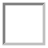  NOIn the past 24 months, I have NOT had any financial relationships with any ineligible companies. (Proceed to Section 3).In the past 24 months, I have NOT had any financial relationships with any ineligible companies. (Proceed to Section 3).In the past 24 months, I have NOT had any financial relationships with any ineligible companies. (Proceed to Section 3).In the past 24 months, I have NOT had any financial relationships with any ineligible companies. (Proceed to Section 3).In the past 24 months, I have NOT had any financial relationships with any ineligible companies. (Proceed to Section 3).In the past 24 months, I have NOT had any financial relationships with any ineligible companies. (Proceed to Section 3).In the past 24 months, I have NOT had any financial relationships with any ineligible companies. (Proceed to Section 3).In the past 24 months, I have NOT had any financial relationships with any ineligible companies. (Proceed to Section 3).In the past 24 months, I have NOT had any financial relationships with any ineligible companies. (Proceed to Section 3).In the past 24 months, I have NOT had any financial relationships with any ineligible companies. (Proceed to Section 3). YES YESIn the past 24 months, I have had financial relationships with ineligible companies.In the past 24 months, I have had financial relationships with ineligible companies.In the past 24 months, I have had financial relationships with ineligible companies.In the past 24 months, I have had financial relationships with ineligible companies.In the past 24 months, I have had financial relationships with ineligible companies.In the past 24 months, I have had financial relationships with ineligible companies.In the past 24 months, I have had financial relationships with ineligible companies.In the past 24 months, I have had financial relationships with ineligible companies.In the past 24 months, I have had financial relationships with ineligible companies.In the past 24 months, I have had financial relationships with ineligible companies.INELIGIBLE COMPANYINELIGIBLE COMPANYINELIGIBLE COMPANYINELIGIBLE COMPANYNATURE OF FINANCIAL RELATIONSHIPNATURE OF FINANCIAL RELATIONSHIPNATURE OF FINANCIAL RELATIONSHIPNATURE OF FINANCIAL RELATIONSHIPHAS RELATIONSHIP ENDED?HAS RELATIONSHIP ENDED?HAS RELATIONSHIP ENDED?HAS RELATIONSHIP ENDED?Enter the Name of CompanyACCME Definition: An ineligible company is any entity whose primary business is producing, marketing, selling, re-selling, or distributing healthcare products used by or on patients.Need more space?Attach a supplemental document.Enter the Name of CompanyACCME Definition: An ineligible company is any entity whose primary business is producing, marketing, selling, re-selling, or distributing healthcare products used by or on patients.Need more space?Attach a supplemental document.Enter the Name of CompanyACCME Definition: An ineligible company is any entity whose primary business is producing, marketing, selling, re-selling, or distributing healthcare products used by or on patients.Need more space?Attach a supplemental document.Enter the Name of CompanyACCME Definition: An ineligible company is any entity whose primary business is producing, marketing, selling, re-selling, or distributing healthcare products used by or on patients.Need more space?Attach a supplemental document.Examples of financial relationships include employee, researcher, consultant, advisor, speaker, independent contractor (including contracted research), royalties or patent beneficiary, executive role, and ownership interest. Individual stocks and stock options should be disclosed; diversified mutual funds do not need to be disclosed.Research funding from ineligible companies should be disclosed by the principal or named investigator even if that individual’s institution receives the research grant and manages the funds.Examples of financial relationships include employee, researcher, consultant, advisor, speaker, independent contractor (including contracted research), royalties or patent beneficiary, executive role, and ownership interest. Individual stocks and stock options should be disclosed; diversified mutual funds do not need to be disclosed.Research funding from ineligible companies should be disclosed by the principal or named investigator even if that individual’s institution receives the research grant and manages the funds.Examples of financial relationships include employee, researcher, consultant, advisor, speaker, independent contractor (including contracted research), royalties or patent beneficiary, executive role, and ownership interest. Individual stocks and stock options should be disclosed; diversified mutual funds do not need to be disclosed.Research funding from ineligible companies should be disclosed by the principal or named investigator even if that individual’s institution receives the research grant and manages the funds.Examples of financial relationships include employee, researcher, consultant, advisor, speaker, independent contractor (including contracted research), royalties or patent beneficiary, executive role, and ownership interest. Individual stocks and stock options should be disclosed; diversified mutual funds do not need to be disclosed.Research funding from ineligible companies should be disclosed by the principal or named investigator even if that individual’s institution receives the research grant and manages the funds.If the financial relationship existed during the last 24 months, but has now ended, please check the box in this column. This will help the education staff determine if any mitigation steps need to be taken.If yes, provide the end date.If the financial relationship existed during the last 24 months, but has now ended, please check the box in this column. This will help the education staff determine if any mitigation steps need to be taken.If yes, provide the end date.If the financial relationship existed during the last 24 months, but has now ended, please check the box in this column. This will help the education staff determine if any mitigation steps need to be taken.If yes, provide the end date.If the financial relationship existed during the last 24 months, but has now ended, please check the box in this column. This will help the education staff determine if any mitigation steps need to be taken.If yes, provide the end date. NO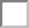  NO NO YES: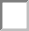  NO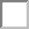  NO NO YES: NO NO NO YES: NO NO NO YES: NO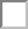  NO NO YES:INELIGIBLE COMPANY CONTINUED...INELIGIBLE COMPANY CONTINUED...INELIGIBLE COMPANY CONTINUED...INELIGIBLE COMPANY CONTINUED...INELIGIBLE COMPANY CONTINUED... NO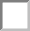  YES: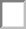  YES: NO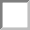  YES: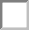  YES: NO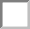  YES: YES: NO YES: YES: NO YES: YES: NO YES: YES: NO YES: YES: NO YES: YES: NO YES: YES: NO YES: YES: NO YES: YES: NO YES: YES: NO YES: YES: NO YES: YES: NO YES: YES: NO YES: YES: NO YES: YES: NO YES: YES: NO YES: YES: NO YES: YES: NO YES: YES: NO YES: YES: NO YES: YES: NO YES: YES: NO YES: YES:SECTION 3: INFORMATION ABOUT THE CONTENT OF YOUR PRESENTATIONSECTION 3: INFORMATION ABOUT THE CONTENT OF YOUR PRESENTATIONSECTION 3: INFORMATION ABOUT THE CONTENT OF YOUR PRESENTATIONSECTION 3: INFORMATION ABOUT THE CONTENT OF YOUR PRESENTATIONSECTION 3: INFORMATION ABOUT THE CONTENT OF YOUR PRESENTATIONWill you be discussing specific pharmacologic treatments or surgical procedures as part of your presentation?Will you be discussing specific pharmacologic treatments or surgical procedures as part of your presentation?Will you be discussing specific pharmacologic treatments or surgical procedures as part of your presentation? NO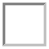  YESAre the products discussed in your presentation produced or marketed by ineligible entity(ies) with which you have disclosed a relationship?Are the products discussed in your presentation produced or marketed by ineligible entity(ies) with which you have disclosed a relationship?Are the products discussed in your presentation produced or marketed by ineligible entity(ies) with which you have disclosed a relationship? NO YESWill you be presenting findings from specific research studies?Will you be presenting findings from specific research studies?Will you be presenting findings from specific research studies? NO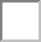  YES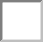 Have studies cited in your presentation been published in a peer-reviewed journal?Have studies cited in your presentation been published in a peer-reviewed journal?Have studies cited in your presentation been published in a peer-reviewed journal? NO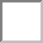  YESDo any of these studies make a recommendation for pharmacologic treatments or surgical procedures?Do any of these studies make a recommendation for pharmacologic treatments or surgical procedures?Do any of these studies make a recommendation for pharmacologic treatments or surgical procedures? NO YESDid you have any affiliation with any of these studies?Did you have any affiliation with any of these studies?Did you have any affiliation with any of these studies? NO YESWere any of these studies commercially funded?Were any of these studies commercially funded?Were any of these studies commercially funded? NO YESSECTION 4: DECLARATIONSECTION 4: DECLARATIONSECTION 4: DECLARATIONSECTION 4: DECLARATIONSECTION 4: DECLARATIONI understand that my presentation (slides, abstract, CME activity material, etc.) may be peer-reviewed for balance and content validity prior to the CME activity. If requested by the CCPD/CME Office, I will forward my presentation for review.I attest that all clinical recommendations that I make for patient care as part of my presentation, discussion, and/or CME activity materials will be based on the best available evidence and that a balanced view of therapeutic options will be given.I agree to make meaningful disclosure to attendees when products, services, or procedures I discuss are off-label, experimental, and/or investigational (not FDA approved).FAILURE OR REFUSAL TO DO SO WILL PROHIBIT PRESENTING AT OR PARTICIPATING IN PLANNING THIS ACTIVITY.I understand that my presentation (slides, abstract, CME activity material, etc.) may be peer-reviewed for balance and content validity prior to the CME activity. If requested by the CCPD/CME Office, I will forward my presentation for review.I attest that all clinical recommendations that I make for patient care as part of my presentation, discussion, and/or CME activity materials will be based on the best available evidence and that a balanced view of therapeutic options will be given.I agree to make meaningful disclosure to attendees when products, services, or procedures I discuss are off-label, experimental, and/or investigational (not FDA approved).FAILURE OR REFUSAL TO DO SO WILL PROHIBIT PRESENTING AT OR PARTICIPATING IN PLANNING THIS ACTIVITY.I understand that my presentation (slides, abstract, CME activity material, etc.) may be peer-reviewed for balance and content validity prior to the CME activity. If requested by the CCPD/CME Office, I will forward my presentation for review.I attest that all clinical recommendations that I make for patient care as part of my presentation, discussion, and/or CME activity materials will be based on the best available evidence and that a balanced view of therapeutic options will be given.I agree to make meaningful disclosure to attendees when products, services, or procedures I discuss are off-label, experimental, and/or investigational (not FDA approved).FAILURE OR REFUSAL TO DO SO WILL PROHIBIT PRESENTING AT OR PARTICIPATING IN PLANNING THIS ACTIVITY.I understand that my presentation (slides, abstract, CME activity material, etc.) may be peer-reviewed for balance and content validity prior to the CME activity. If requested by the CCPD/CME Office, I will forward my presentation for review.I attest that all clinical recommendations that I make for patient care as part of my presentation, discussion, and/or CME activity materials will be based on the best available evidence and that a balanced view of therapeutic options will be given.I agree to make meaningful disclosure to attendees when products, services, or procedures I discuss are off-label, experimental, and/or investigational (not FDA approved).FAILURE OR REFUSAL TO DO SO WILL PROHIBIT PRESENTING AT OR PARTICIPATING IN PLANNING THIS ACTIVITY.I understand that my presentation (slides, abstract, CME activity material, etc.) may be peer-reviewed for balance and content validity prior to the CME activity. If requested by the CCPD/CME Office, I will forward my presentation for review.I attest that all clinical recommendations that I make for patient care as part of my presentation, discussion, and/or CME activity materials will be based on the best available evidence and that a balanced view of therapeutic options will be given.I agree to make meaningful disclosure to attendees when products, services, or procedures I discuss are off-label, experimental, and/or investigational (not FDA approved).FAILURE OR REFUSAL TO DO SO WILL PROHIBIT PRESENTING AT OR PARTICIPATING IN PLANNING THIS ACTIVITY.I attest that the above information is correct as of this date of submission.I attest that the above information is correct as of this date of submission.I attest that the above information is correct as of this date of submission.I attest that the above information is correct as of this date of submission.I attest that the above information is correct as of this date of submission.SIGNATURE:DATE (required):DATE (required):